INCLUIR ATA DE REUNIÃO NO TEAMAUDITA seguir serão apresentadas as instruções para incluir ata de reunião no TeamAuditINCLUIR ATA DE REUNIÃOAcessar auditoria no TeamAuditClicar na aba lateral Execução (caso não consiga na aba Execução, clicar na aba lateral Revisão)Clicar no Teste Etapas e Papéis de Trabalho da AuditoriaClicar no Passo Atas de ReuniõesClicar na aba 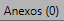 Clicar em 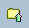 Clicar em Novo Registro 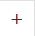 Em  escolher o arquivo da ata de reunião para upload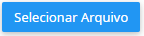 Salvar 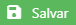 